Publicado en Sabadell el 25/11/2022 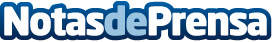 El equipo de Puigverd Assessors desgrana cuáles son las novedades fiscales de los Presupuestos Generales del Estado para 2023El Gobierno español ha aprobado los nuevos Presupuestos Generales del Estado (PGE) de cara al próximo año 2023Datos de contacto:Oriol MarquèsEDEON MARKETING SL931929647Nota de prensa publicada en: https://www.notasdeprensa.es/el-equipo-de-puigverd-assessors-desgrana_1 Categorias: Nacional Derecho Finanzas Sociedad http://www.notasdeprensa.es